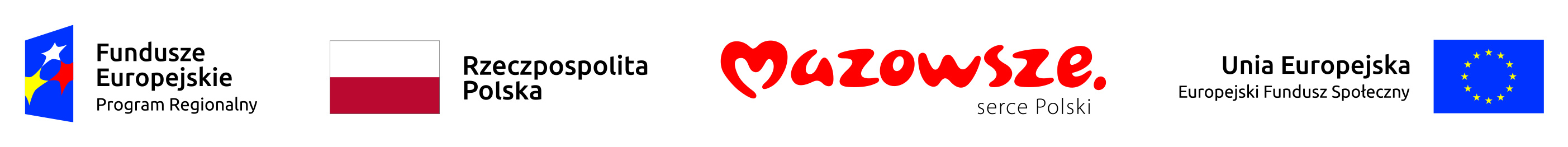 SP.ZZOZ.ZP/46/2019                     			                             Przasnysz, 27.08.2019 r.Zapytanie ofertowe	Samodzielny Publiczny Zespół Zakładów Opieki Zdrowotnej w Przasnyszu zaprasza do złożenia oferty na realizację zadań w projekcie pn. „Smak zdrowia – wdrażanie wczesnego wykrywania i leczenia otyłości wśród dzieci”, realizowanego w ramach Regionalnego Programu Operacyjnego Województwa Mazowieckiego 2014-2020 który obejmuje realizację usługi: „Interwencja terapeutyczna - zajęcia z zakresu aktywności fizycznej”I.   Opis przedmiotu zamówieniaPrzedmiotem zamówienia jest realizacja zadań w projekcie pn. „Smak zdrowia – wdrażanie wczesnego wykrywania i leczenia otyłości wśród dzieci”, realizowanego w ramach Regionalnego Programu Operacyjnego Województwa Mazowieckiego 2014-2020 w temacie edukacji zdrowotnej z zakresu przeciwdziałania otyłości. Zadanie obejmuje zajęcia z zakresu aktywności fizycznej. W ramach przedmiotowego zadania przewidziana jest realizacja grupowych zajęć ruchowych - średnio 1 razy w tygodniu, tj. basen (jedna godzina zegarowa)/grupę. W sumie zadanie przewiduje 60 zajęć dla 2 grup w trakcie trwania projektu (30 godzin na 1 grupę).Interwencja terapeutyczna w zakresie zajęć z aktywności fizycznej na basenie jest adresowana do 50 uczestników  zakwalifikowanych do projektu. Wykonawca będzie zobowiązany do przeprowadzenia zajęć grupowych w trakcie trwania całego projektu po 30 godzin dla każdej grupy, dla 2 grup 25 osobowych. W związku z powyższym Zamawiający udzieli zamówienia jednemu specjaliście posiadającemu odpowiednie kwalifikacje: fizjoterapeuta/nauczyciele w-f posiadający kwalifikacje do pracy z dziećmi. Zadanie zostanie zrealizowane w oparciu o umowę o współpracy/umowę  zlecenie z wyłonionym Wykonawcą.Szczegółowy zakres zadania stanowi załącznik nr 2 do niniejszego Zapytania ofertowego. Termin płatnościTermin płatności - rozliczenie miesięczne na podstawie rachunku/faktury dostarczonej do SPZZOZ w Przasnyszu. Termin płatności 30 dni od daty otrzymania, prawidłowo wystawionej faktury, przez Zamawiającego.Termin realizacjiTermin wykonania umowy: od podpisania umowy do 30.06.2020 r.IV.  Kryterium ocenyPrzy wyborze ofert zamawiający będzie się kierował następującymi kryteriami:	Cena – 100 %Oferty w kryterium „Cena oferty” ( C )   będą oceniane według następującego wzoru:najniższa cena ofertowa brutto x 100		C =	     	                                                                 x    100%  		                    cena oferty badanej bruttoW ramach zajęć na basenie Zamawiający udzieli zamówienia 1 Wykonawcy, który złoży najkorzystniejszą cenowo ofertę (zdobędzie największą ilość punktów w kryterium cena) i którego oferta nie zostanie odrzucona.  Na okoliczność rozstrzygnięcia zostanie zawarta umowa, która stanowi załącznik do niniejszego zapytania.VI.  Termin składania ofertOferty należy złożyć w sekretariacie SP ZZOZ w Przasnyszu pok. Z110 do dnia 4 września 2019 r.,  do godziny 10:00.VII.  Sposób sporządzenia i składania  oferty Lista dokumentów/oświadczeń wymaganych od WykonawcyFormularz oferty - stanowiący załącznik nr 1 do niniejszego Zapytania ofertowego;Dokumenty potwierdzające kwalifikacje zawodowe i doświadczenie osoby wyznaczonej do realizacji przedmiotu zamówienia.Sposób składania ofert:Każdy Wykonawca może złożyć tylko jedną ofertę.Ofertę należy sporządzić w języku polskim.Oferta oraz dokumenty składane wraz z ofertą (stanowiące integralną jej część) muszą być podpisane przez osobę lub osoby upoważnione do reprezentowania Wykonawcy, zgodnie z zasadą reprezentacji wynikającą z właściwego rejestru.W przypadku podpisania oferty, oświadczeń lub innych dokumentów przez osoby inne niż wskazane w odpowiednim rejestrze, do oferty należy dołączyć pełnomocnictwo  dla tych osób i podpisane przez osoby upoważnione.Dokumenty należy składać w formie oryginału lub kopii potwierdzonej za zgodność z oryginałem przez Wykonawcę.Formularz oferty, który stanowi załącznik nr 1 do niniejszego Zapytania ofertowego, należy złożyć wyłącznie w oryginale z czytelnym podpisem.Ofertę należy złożyć  Zamawiającemu w trwale zamkniętym, nieprzezroczystym, nienaruszonym opakowaniu z zapisem:Zgodnie z art. 4 ust. 8 ustawy z dnia 29 stycznia 2004 r. Prawo Zamówień Publicznych (tekst jednolity Dz. U. 2018 r. poz. 1986, z 2019 r poz. 53) do powyższego Zapytania nie mają zastosowania przepisy cytowanej ustawy.Załącznik nr 1FORMULARZ   OFERTYNazwa oferenta: ...............................................................................................................Adres: ...............................................................................................................................Telefon: ....................................................... Fax: ............................................................REGON ............................................................................................................................NIP ...................................................................................................................................Data: .................................................................................................................................W imieniu reprezentowanej przeze mnie firmy oświadczam, że: Oferuję wykonanie przedmiotu zamówienia za cenę (2 grupy x 30h), Wartość netto: ..........................................................złSłownie: ...........................................................................................................................      Podatek VAT w % …      Wartość brutto: ……………………………..…… zł	 Słownie: ……………………………………………………………………..………….      W tym cena brutto za 1 h: ……………………………W tym kryterium Zamawiający wyłoni jednego specjalistę z największą liczbą punktów. Akceptuje warunki określone w zapytaniu. W przypadku wyboru oferty, firma zobowiązuje się do podpisania umowy w terminie                             i miejscu wskazanym przez Zamawiającego.Załączniki:1…………………………………………………………….2……………………………………………………………............................................, ......................... 2019 r.          (miejscowość)                       (data) ...........................................................................................                                                                                    (podpis i pieczątka  Oferenta)Załącznik nr 2Zakres obowiązków realizatora Zadania 5. „Interwencja terapeutyczna – zajęcia z zakresu aktywności fizycznej”W ramach realizacji zadania Przyjmujący zamówienie zobowiązuje się do:realizacji zajęć grupowych zgodnie z ustalonym grafikiem pracy i w miejscu  ustalonym przez Strony umowy,sporządzenia listy obecności uczestników projektu w zajęciach, prowadzenia miesięcznego dziennika obecności uczestników projektu, przekazywany po zakończeniu miesiąca do Biura Projektu,monitorowania obecności uczestników projektu na zajęciach oraz sygnalizowanie koordynatorowi projektu przedłużających się nieobecności uczestnika projektu na zajęciach,dostarczenia dokumentacji projektowej do Biura Projektu każdorazowo po zakończonym dniu pracy,prowadzenia zajęć ruchowych w zakresie: gimnastyki korekcyjnej, aktywności fizycznej na basenie,do doboru ćwiczeń dla uczestników projektu umożliwiających poprawę zdrowia,powiązania zajęć ruchowych z badaniami lekarskimi/fizjoterapeutycznymi przeprowadzonymi podczas projektu,doboru odpowiednich dla uczestników projektu zestawów ćwiczeń,planowania, przechowywania i kontrolowania efektywności procesu wsparcia projektowego,wykorzystywanie sprzętu zakupionego w ramach projektu do realizacji zajęć grupowychinformowania uczestników projektu o tytule projektu i źródle jego finansowania (Europejski Fundusz Społeczny w ramach RPO WM 2014-2020)w razie nieobecności lub konieczności zmiany terminu zajęć niezwłoczne zawiadomienie koordynatora lub asystenta koordynatora o zmianie terminu zajęć,przestrzegania zasad przetwarzania danych osobowych zgodnie z RODO,zachowania w tajemnicy wszelkich informacji dotyczących zawarcia oraz wykonania Umowy, jak również informacji dotyczących Beneficjenta i Projektu oraz działalności prowadzonej przez w/w, w których posiadanie wszedł w związku z zawarciem lub wykonaniem umowy.……………………………………………..data i podpis WykonawcyZałącznik nr 3Wzór umowyUmowa nr…./2019zawarta, w dniu ………... r., pomiędzy:Samodzielnym Publicznym Zespołem Zakładów Opieki Zdrowotnej w Przasnyszu, reprezentowanym przez Dyrektora lek. Jerzego Sadowskiego, zwanym w dalszej części „Zamawiającym”,a…………………………………………………………………NIP ……………………………REGON……………………………………..zwanym w dalszej części „Wykonawcą”.§ 1Zamawiający zamawia, a Wykonawca zobowiązuje się do udzielania usług w zakresie prowadzenia grupowych zajęć z zakresu gimnastyki korekcyjnej i/lub zajęć korekcyjnych na basenie w ramach projektu nr RPMA.09.02.02-14-b241/18 pn. „Smak zdrowia – wdrażanie wczesnego wykrywania i leczenia otyłości wśród dzieci”, w obiektach wynajętych/użyczonych na potrzeby realizacji projektu.§ 2Umowa zostaje zawarta na okres od dnia podpisania umowy do 30.06.2020.Rozwiązanie umowy przed upływem okresu, na jaki została zawarta, jest możliwe za 
14-dniowym okresem wypowiedzenia, dokonanym przez którąkolwiek ze stron lub w każdym czasie za porozumieniem stron.Zamawiający może rozwiązać umowę bez wypowiedzenia w przypadku naruszenia jej postanowień przez Wykonawcę.§ 3Potwierdzeniem czasu wykonania czynności określonych w § 1 umowy będzie dokumentacja ustalona przez Strony umowy: grafik pracy zgodny z ustaleniami stron umowy, karta czasu pracy oraz dokumentacja potwierdzająca realizację zadania. Karta czasu pracy jest dostarczana przez Wykonawcę po zrealizowaniu przedmiotu umowy lub według ustaleń stron umowy. Dane zawarte w karcie czasu pracy muszą być zaakceptowane przez Udzielającego zamówienie lub osobę przez niego upoważnioną i podlegają kontroli. W razie wątpliwości odnoszących się do informacji w niej wskazanych Udzielający zamówienie niezwłocznie skontaktuje się  z Wykonawcą w celu ich wyjaśnienia.W przypadku niewykonania zadania w danym miesiącu objętym umową, Wykonawca składa oświadczenie o niewykonywaniu zadania w danym miesiącuZ tytułu wykonywania czynności wskazanych w § 1 niniejszej umowy Wykonawca będzie otrzymywać wynagrodzenie w wysokości ………………… brutto za godzinę wykonywanych czynności.Wynagrodzenie za wykonane czynności będą przekazywane na rachunek bankowy Wykonawcy :   ………………………………………………….Wynagrodzenie wypłacane będzie w okresach miesięcznych po przedłożeniu rachunku wraz 
z kartą czasu pracy oraz ich weryfikacji. Termin płatności 30 dni od daty otrzymania faktury przez Zamawiającego.Strony wprowadzają zakaz przelewów wierzytelności wynikających z tytułu wykonania niniejszej umowy.§ 4Wykonawca zobowiązany jest do znajomości i przestrzegania zasad BHP i oraz Regulaminu i zasad BHP instytucji, w których odbywać się będą zajęcia oraz będzie przestrzegał zakresu obowiązków przewidzianych w ramach Załącznika nr 2 do umowy.Wykonawca zapewnia we własnym zakresie: odzież i obuwie robocze oraz druki do rozliczeń finansowych.§ 5W sprawach nie unormowanych niniejszą umową, a dotyczących jej przedmiotu, mają zastosowanie przepisy kodeksu cywilnego.§ 6Wykonawca oświadcza, że posiada umiejętności i kwalifikacje do wykonania w/w usługi.§ 7Umowę sporządzono w dwóch jednobrzmiących egzemplarzach, po jednym dla każdej ze stron.  .........................................................				......................................................	/Wykonawca/						/Zamawiający/	